раслыйм«Россия ислам институты» ректоры Р.М. Мөхәммәтишы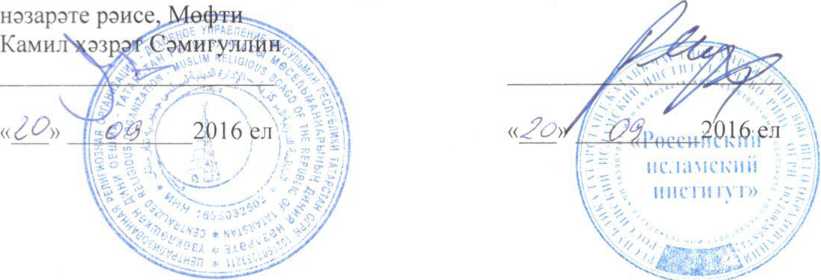 «Таян Аллага» әдәби конкурсының
НИГЕЗЛӘМӘСЕI. Конкурсның гомуми нигезләмэләре1Л. “Таян Аллага” әдәби конкурсы Россия Федерациясендә яшәүче татар яшьләре арасында яшь талантларны барлау һәм берләштерү, аларның иҗади эшчәнлекләрен үстерү максатында уздырыла.Конкурсның бурычлары:сәләтле яшьләргә иҗади үсеш өчен шартлар булдыру;татар телен, әдәбиятын, мәдәниятен һәм ислам динен пропагандалау.Оештыручылар:Үзәкләшкән дини оешма - Татарстан Республикасы мөселманнарының Диния нәзарәте. Россия ислам институты.2. Вакыты һәм үткәрү тәртибе Конкурс өч этапта үтә: этап — әсәрләрне җыю (1 октябрь 2016 ел - 31 гыйнвар 2017 ел)этап — әсәрләрне жюри тарафыннан бәяләү (1 февраль - 31 март 2017 ел).этап — җиңүчеләрне бүләкләү (май 2017 ел).Конкурста катнашу шартларыКонкурста Россия Федерациясендә яшәүче 10 яшьтән 35 яшькә кадәрле һәрбер теләгән кеше катнаша ала.Конкурс иҗат эше белән профессиональ рәвештә шөгыльләнмәүче яшьләр очен үткәрелә, профессиональ язучыларның, шагыйрьләрнең, журналистларның әсәрләре һәм язмалары кабул ителми.Конкурс дүрт номинациядә үтә:шигърият, чәчмә әсәрләр,драматургия, публицистик язмалар.